                                      POST BRIEF SURVEY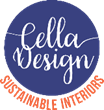  Client Name__________________________________			Date__________________________Cella Design values the opinion of our clients. In order to enhance our services and provide you the best possible design solution would you be willing to analyse and critique our briefing meeting and the design proposal?How well have I communicated my ideas or concepts?Comments ____________________________________________________________________________________________________________________________________________________________________________________________________Have I met the design brief and its expectations?Yes 		No Comments ____________________________________________________________________________________________________________________________________________________________________________________________________Will my design meet the real-life needs of the people living in it?Yes 		No Comments ____________________________________________________________________________________________________________________________________________________________________________________________________Does my design suit the industry or personal tastes of my client?Yes 		No Comments ____________________________________________________________________________________________________________________________________________________________________________________________________Is my design financially viable and suited to the budget provided?Yes 		No Comments ____________________________________________________________________________________________________________________________________________________________________________________________________Are you satisfied with presentation of the design schemes?Yes 		No Comments ____________________________________________________________________________________________________________________________________________________________________________________________________Thank you for completing the survey. We sincerely appreciate your feedback!